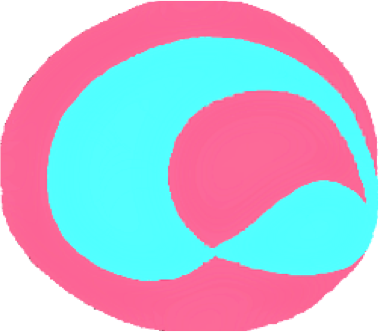 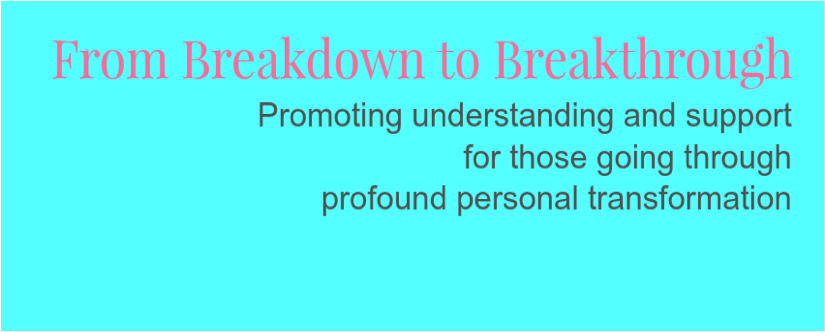 The Spiritual Crisis Network presents:Release the potential within spiritual crisisHonouring the Journey and Creating a Sharing, Caring, Containing Community.8th October. 15.00 – 18.00.Consciousness Healing Centre, StroudWhere someone’s journey takes them to places of unusual, unshared experience, our society tends to label this as illness and shut it down as quickly as possible.People having these experiences, which can be called spiritual crisis or emergency, do need a supportive, understanding, sympathetic community – to hold them through this process, keep them safe, and enable them to return to the shared world with renewed gifts and vision.This event will present new, hopeful, ways of understanding this whole area of experience.With this new vision, we will invite you, the participants;To share your experiences if you wishTo think about how this containing community can be taken forwardTime 15.00 - 18.00  Cost. £5 . For more information, email info@spiritualcrisisnetwork.ukSpeakers Isabel ClarkeMirabai SwinglerTrishia CussonLeigh HuntAnd you……..This is a participatory event!